Marinalarda Mavi Bayrak Başvuru Formu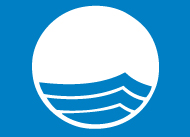 2024BAŞVURAN MARİNA HAKKINDA BİLGİAdı:  	Adresi: 	Belediye: 	Bölge: 	Telefon: 	Faks: 	E-mail: 	Web: 	GPS koordinatları (boylam ve enlem): 	İlgili kişinin ad, adres ve telefonu: 	Mavi Bayrak web sayfası için, Marina hakkında bilgi (yaklaşık 100 sözcük)Bağlama yeri sayısı: 	Misafir bağlama yeri sayısı: 	Marinada veya yakınında dükkan/büfe var mı?: 					MARİNA KRİTERLERİNİ İZLEME SORU FORMU(Z): Zorunlu kriter (her marina mutlaka uygulamalıdır)(K): Kılavuz kriter (zorunlu değil, kendini geliştirmek isteyenlerin uygulaması önerilir) ÇEVRE EĞİTİMİ VE BİLGİLENDİRMEMarinayı kullananlara, marinanın yakın çevresinde karada ve denizde yer alan doğal hassas alanlar hakkında bilgi verilmelidir. (Z) Evet: , Hayır: 1.1. Marinanın yakın çevresinde ve karada doğal hassas alanlar var mı? Evet: , Hayır: 1.2. Marinanın yakın çevresinde ve denizde doğal hassas alanlar var mı? Evet: , Hayır: 1.3. Evet ise açıklayınız.........................................................................................................................................................................................................................................................................................1.4. Evet ise, bu alanlar hakkında açıklayıcı bilgi ve bu alanlar için davranış kuralları Mavi Bayrak Panosunda yer alıyor mu? Evet: , Hayır: Form doldurulduğu sırada marinada standart Mavi Bayrak panosu henüz olmayabilir. Marina MB ödülünü aldığı takdirde Mayıs ayında söz konusu panonun bulundurulması gerekir.1.5. Panoda yer alan bu bilgiyi açıklayınız veya bir kopyasını ekleyiniz..................................................................................................................................................................................................................................................................................................................1.6. Yakın çevrede hassas alan yoksa çevreye dönük başka bilgiler (yerel ekosistem hakkında bilgi vb.) panoda yer alıyor mu? Evet: , Hayır:  Evet ise verilen diğer çevre açıklamalarını tanımlayınız veya bir kopyasını ekleyiniz..................................................................................................................................................................................................................................................................................................................................1.7. Evet ise çevreye dönük başka bilgileri edinmek için hangi yerel gruplarla iletişime geçildiğini belirtiniz.........................................................................................................................................................................Çevre davranış kuralları marinada sergilenmelidir. (Z)2.1. Çevre davranış kuralları panoda sergileniyor mu? Evet: , Hayır: 2.2. Çevre davranış kuralları aşağıdaki bilgileri içeriyor mu? Evet: , Hayır: 	a. Zararlı atıklar, yanık yağ atığın atılacağı yerlerin kullanımı  / Evet: , Hayır: Hayır ise açıklayınız......................................................................................................................................................................................................................................................	b. Çöp konteynırı, çöp kutusu, geri dönüşüm olanakları / Evet: , Hayır: Hayır ise açıklayınız......................................................................................................................................................................................................................................................c. Hassas ve korunan alanlardan teknelerin geçmesinin yasak olduğu ve bu alanlarda dikkat edilmesi gereken hususlar / Evet: , Hayır: 	Hayır ise açıklayınız......................................................................................................................................................................................................................................................	d. Tekne onarımı ve yıkama alanlarında uyulacak kurallar / Evet: , Hayır: 	Hayır ise açıklayınız......................................................................................................................................................................................................................................................e. Çöp kutuları ve pis su tankının denize veya kıyıya boşaltılmasının yasak olduğu bilgisi/ Evet: , Hayır: 	Hayır ise açıklayınız.......................................................................................................................................................................................................................................................f. Tuvalet suyu çekme istasyonundan nasıl yararlanılacağı hakkında bilgi / Evet: , Hayır: Hayır ise açıklayınız.......................................................................................................................................................................................................................................................2.3. Marina davranış kuralları başka bir yolla duyuruluyor mu? Evet: , Hayır: Evet ise ne şekilde olduğunu açıklayınız (broşür, web sayfası, vb.).......................................................................................................................................................................................Mavi Bayrak Programı ve Mavi Bayrak kriterleri marinada sergilenmelidir. (Z) 3.1. Bu bilgiler Mavi Bayrak panosunda sergileniyor mu? Evet: , Hayır: Marina; kullanıcıları, marina personeli ve ziyaretçilerine yönelik olarak bir sene boyunca en az üç çevre eğitim etkinliği planlamalı ve bunları gerçekleştirmelidir. (Z)        4.1. Kaç tane çevre eğitim etkinliği planlanmıştır?...........................................................................4.2. Planlanan üç önemli etkinliği açıklayınız. (LÜTFEN; 2022 YILINDA YAPILAN ETKİNLİKLER İÇİN EK-1 FORMUNU DOLDURARAK BELGELERİ İLE BİRLİKTE BAŞVURU FORMUNA EKLEYİNİZ. 2023 YILINDA YAPILACAK ETKİNLİKLER İÇİN EK-2 FORMUNU DOLDURARAK BİR KOPYASINI MAVİ BAYRAK PANOSUNA KOYUNUZ.)4.3. Çevre eğitim etkinlikleri nerede sergileniyor?                                                      Mavi Bayrak panosu        Diğer      (neresi olduğunu açıklayınız.............................)4.4. Marina bir önceki sene Mavi Bayrak almış ise, lütfen o yıl yapılan etkinlikleri değerlendirerek ne gibi sonuçlar alındığı, katılımın ne derece olduğu ve katılımcıların tepkilerini içeren kısa bir değerlendirme notunu da EK-1 ile birlikte gönderiniz. Lütfen aktivitelerin bir sonraki yıl için nasıl daha etkin olarak gerçekleştirilebileceği üzerine yoğunlaşınız. 5. Marina yönetimince, yat sahiplerine Yatlarda Mavi Bayrak uygulaması konusunda bilgi verilerek teşvik edilmelidir. (Z)Yatlarda Mavi Bayrak Başvuru Formu bu dosyaya ek olarak verilmektedir.5.1. Yat sahipleri Bireysel Yatlar için Mavi Bayrak uygulaması konusunda marina tarafından teşvik ediliyor mu?                    Evet         HayırEvet ise, ulusal versiyon mu:  veya uluslararası versiyon mu:  (ülkemizde ulusal versiyon uygulanmaktadır, a şıkkı işaretlenmelidir)Evet ise, marina çevre davranış kurallarını uyguluyor mu:  veya hem çevre davranış kurallarına hem de Mavi Bayrak’ın gereklerini uyguluyor mu: Hayır ise lütfen neden Marina’ da yat sahiplerinin Mavi Bayrak alamayacağını açıklayınız:Hayır ise, bilgi panosunda bireysel yat sahipleri için Mavi Bayrak uygulaması ve Mavi Bayrak’ı edinmenin alternatif yolu hakkında bilgi veriliyor mu: Evet: , Hayır:        5.2.Yatlarda Mavi Bayrak bilgileri marina Mavi Bayrak panosunda sergileniyor mu? Evet: , Hayır: 6. Yılda iki kez, çalışanlarla Mavi Bayrak kriterleri, çevre ve sürdürülebilirlik konularında toplantı düzenlenmelidir. (K)6.1. Bu toplantılar geçen yıl içinde yapıldı mı? Evet: , Hayır: 	a. Evet ise, lütfen bu ve bir sonraki toplantıların tarihlerini yazın: 		b. Evet ise, lütfen toplantıda görüşülen konuları yazın: 	ÇEVRE YÖNETİMİ7.  Her çalışan, Mavi Bayrak konusunda bilgili ve ziyaretçilere bilgi verebilecek durumda olmalıdır. (K)7.1. Yeni çalışanlar, Mavi Bayrak Programı hakkında bilgilendirildi mi? Evet: , Hayır: 		a. Evet ise, bu konuda eğitim oldu mu? Evet: , Hayır: 		b. Evet ise, bu eğitim yüksek sezondaki yarı-zamanlı çalışanları da kapsadı mı? Evet: , Hayır:   8. Marinada çevresel denetimleri ve kontrolleri yapmak ve bir çevre yönetim sistemini oturtmak amacıyla Çevre Yönetim Birimi oluşturulmalıdır. (K)8.1. Çevre yönetim biriminde kimlerin görev aldığını açıklayınız. (Marina yöneticisi, marinadaki uzmanlar- teknik md, eğitim birimi, vb.-, yatçılar, ilgili yerel dernek veya diğer ilgili gruplar): ……………………………………………………………………………………………………………………………………………………………………………………………………………………………………………………                                    8.2. Çevre yönetim biriminin bir önceki sezon yaptığı etkinlikleri açıklayınız: ……………………………………………………………………………………………………………………………………………………………………………………………………………………………………………………                                                                                                                       9. Marinada çevre politikası ve planı olmalıdır. Bu plan su, atıklar ve enerji tüketimi; sağlık ve emniyet sorunları ve çevre dostu ürünlerin kullanımı konularında referans oluşturmalıdır. (Z)Çevre Yönetim Sistemi veya Takip defteri (log-book) çerçevesinde bir önceki yıl yapılan faaliyetler ve buna bağlı eklerin (EK-3 ve belgeleri) başvuru formu ile birlikte gönderilmesi gerekmektedir. Yine önümüzdeki yıl içerisinde Takip Defteri kapsamında yapılması planlanan çalışmalar EK-4’te verilen tablo şeklinde hazırlanarak başvuru formu eki olarak gönderilmelidir. (Buraya ISO 14001 belgesi olan marinaların belgelerini eklemeleri yeterlidir. Bu belgeye sahip olmayan marinaların takip defteri oluşturması zorunludur.)9.1. Ne tür bir politika veya plan vardır?  Takip defteri			 Çevre Yönetim Sistemi 9.2. Eğer marinada takip defteri tutuluyorsa lütfen Ek-3 ve Ek-4’ü doldurunuz 9.3. Eğer marina çevre yönetim sistemi uyguluyorsaa. Marina resmi sertifika sistemini mi , yoksa ona paralel olabilecek başka bir çevre yönetim sistemi mi  uyguluyor?b. Uygulanan Çevre Yönetim Sistemi belgesi ekte veriliyor mu? Evet: , Hayır: Çevresel plan verisi dikkate alınmalıdır.Tüm çalışanlar, bu konularda eğitim alıp bilgilendirilmiş olmalıdırAşağıdaki sorular, kılavuz sorulardır ve aynı zamanda 22 no’lu kriterin kontrolünü de kapsamaktadır:        9.4. Çevresel planda, hangi kategoriler yer almaktadır? (k) Su yönetimi Atık Enerji tüketimi Sağlık  Güvenlik konularıÇevresel planda, hangi tüketimin nicel verisi tutulmaktadır? (k) Gaz Elektrik SuÇevresel planda, masrafları hangi tüketime kaydediyorsunuz? (k) Gaz Elektrik SuÇevresel planda, hangi tüketimde birim/maliyeti gösteriyorsunuz? (k) Gaz Elektrik SuSon gaz denetimini ne zaman yaptırdınız? (k)……………………………………………...    9.5. Çevresel plan, marina personeline yönelik Mavi Bayrak eğitiminin bir parçası mı? (k)Evet: , Hayır: 10. Hassas alanlarda, ilgili yönetim kriterlerine uyulmalıdır. (Z)10.1 Marina, bir deniz koruma alanı içerisinde veya yakınında mıdır? Evet: , Hayır: a. Evet ise; ilgili Deniz Koruma Alanı Yönetimi ile ekosistemin ve biyolojik çeşitliliğin korunması için görüşmeler yapıp ilgili konuları danışıyor musunuz? Evet: , Hayır: 		b. Evet ise lütfen açıklayınız .............................................................................................................         				.......................................................................................................................................................................11. Zararlı atıklar için (boya, solvent, bottan kazınan boyalar, anti-fouling, pil, yanık yağ, yanıcılar) yeteri miktarda, iyi tanımlanmış ve ayrı ayrı toplama imkanları bulunmalıdır. Zararlı atıklar lisanslı toplayıcılar tarafından lisanslı bir çöp toplama merkezine götürülmelidir. (Z)11.1. Marinada ne tür zararlı atıklar için toplama imkanı vardır? Boya		 Bottan kazınan boya atığı	 Pil ve akü	 Solvent	 Anti fouling			 Yanık yağ		     Diğer zararlı atıklar (Açıklayınız)................................................................................... .......................................................................................................................................................        11.2. Marina küçük veya uzak bir yerde mi? (bağlama yeri 150’den az ) Evet: , Hayır: 	11.2.1. Evet ise, zararlı atıklarla uğraşmak zor mu? Evet: , Hayır: 		a. Evet ise, lütfen sebeplerini açıklayınız:_______________________________________________________________________          ______________________________________________________          	b. Evet ise, komşu marinayla bir sözleşme yaptınız mı? Evet: , Hayır: 	c. Evet ise, bu bilgi panosunda halkla paylaşıldı mı? Evet: , Hayır: 	d. Evet ise, atıkların komşu marinada düzgün şekilde toplanmasını sağlanmasının, sizin sorumluluğunuzda olduğunu kabul ediyor musunuz? Evet: , Hayır: 	11.2.2. Zararlı atık tesisleri:Temiz ve çevre açısından güvenli mi? Evet: , Hayır: Diğer tesislerden ayrı mı? Evet: , Hayır: Çocuklara tehdit oluşturmayan durumda mı? Evet: , Hayır: Tesis zemininde kirlilik yaratması engellenmiş mi? Evet: , Hayır: Sızıntı, tutuşma, patlamaya karşı korunaklı mı? Evet: , Hayır: 11.3. Zararlı atıkların toplama olanakları ilgili otoriteler tarafından onaylanmış mı? Evet: , Hayır: 11.4. Zararlı atıklar lisanslı araçlarla mı taşınıyor? Evet: , Hayır: 11.5. Zararlı atıkların depolama merkezleri lisanslı mı?  Evet: , Hayır: 11.6. Marina AB atık yönetimi direktifine uygun mu? Evet: , Hayır: Ülkemiz Avrupa Birliği üyesi olmadığından bu soruda, ilgili ulusal yönetmeliğin adı (Su Kirliliği Kontrol Yönetmeliği, Tehlikeli Atıkların Kontrolü Yönetmeliği ve Gemilerden Atık Alınması ve Atıkların Kontrolü Yönetmeliği) yazılarak doldurulacaktır. Hayır ise, marinanın takip ettiği, uyduğu başka ulusal veya uluslararası atık yönetim direktifini belirtiniz……………………………………………………………………………………………………………………………………………………………12. Yeterli miktarda ve iyi kontrol edilen çöp kutuları ve/veya çöp konteynırları olmalı, atıklar lisanslı bir taşıyıcı araçla toplanmalı ve lisanslı bir alana bırakılmalıdır. (Z)12.1. Marinada ne tür atık toplama olanakları var? Çöp kutuları		 Atık konteynırları Diğer (açıklayınız)		..............................................................................................................12.2. Marinada yeteri miktarda atık toplama olanağı var mı? (Çöp depolama merkezi olarak)Evet: , Hayır: 12.3. Marinadaki atık toplama merkezi sürekli temiz tutuluyor ve düzenli olarak boşaltılıyor mu? Evet: , Hayır: 12.4. Atıklar beldenin çöp toplama merkezine lisanslı taşıyıcı ile mi taşınıyor? Evet: , Hayır: 12.5. Beldenin çöp toplama merkezi lisanlı mı? (En azından belediye encümen kararı var mı?)Evet: , Hayır: 13. Marinada geri dönüştürülebilir atıklar (şişe, metal kutu, kağıt, plastik, organik maddeler vb.) için ayrı ayrı toplama imkanı olmalıdır. (Z)	13.1. Marinada ne tür geri dönüşüm olanakları vardır? Şişe (cam) 	 Kağıt		 Organik malzeme Alüminyum	  Plastik 	   Diğer (Açıklayınız...............)13.2. Farklı geri dönüştürülebilir atık türlerinin nasıl ayrılacağına ilişkin bilgiler nerede bulunmaktadır?  Ayrıştırmanın olduğu mekanda       Bilgilendirme panosunda Diğer (lütfen açıklayınız.) ....................................................................................................	13.3. Ayrıştırılmış atıklar lisanslı taşıyıcılarla mı taşınıyor? Evet: , Hayır: 	13.4. Geri dönüştürülebilir atıkların toplandığı merkez lisanslı mı? Evet: , Hayır: ‘Lisanslı taşıyıcı’, ‘Lisanslı toplama merkezi’ belediye veya il encümenince belirlenmiş veya görevlendirilmiş anlamını taşımaktadır.14. Marinada sintine suyu çekme (pompalama) olanakları olmalıdır. (K)	14.1. Marinanız 150’den daha az denizde bağlama kapasitesine sahip küçük veya uzak bir marina mıdır? Evet: , Hayır: 14.1.1. Evet ise, marinanızda tuvalet suyu çekme olanağı bulundurmanıza imkan vermeyecek bir durum var mı? Evet: , Hayır:  		a. Evet ise lütfen açıklayınız: _______________________________	_______________________________________________________________________ b. Evet ise yakınınızdaki marinanın hizmetlerinden yararlanılabileceğine dair sözleşmeniz var mı? Evet: , Hayır: 	c.  Evet ise böyle bir sözleşmenizin olduğu bilgi panosunda yazıyor mu Evet: , Hayır: 	d.  Evet ise sözleşme ile tuvalet suyu çekme hizmetinden yararlandığınız yakındaki marinanın  bu hizmeti iyi yönettiğinin teminatını yatlara vermekle yükümlü olduğumuzu kabul ediyor musunuz? Evet: , Hayır: 14.2. Marinada veya yakınında, sintine suyu, çekme olanağı var mı? Evet: , Hayır: 	a. Evet ise, sistemde sintine suyundan yağ tortusu ayrıştırılabiliyor mu? 	b. Evet ise, bu olanağa kolaylıkla erişilebiliyor mu?15. Marinada tuvalet suyu çekme (pompalama) olanakları olmalıdır. (Z)15.1. Marinanız 150’den daha az denizde bağlama kapasitesine sahip küçük veya uzak bir marina mıdır? Evet: , Hayır: 15.1.1. Evet ise marinanızda tuvalet suyu çekme olanağı bulundurmanıza imkan vermeyecek bir durum var mı? Evet: , Hayır: a. Evet ise nedenini açıklayınız......................................................................................... ....................................................................................................................................................................b. Evet ise yakınınızdaki marinanın hizmetlerinden yararlanılabileceğine dair sözleşmeniz var mı?     Evet: , Hayır:     		c. Evet ise böyle bir sözleşmenizin olduğu bilgi panosunda yazıyor mu?Evet: , Hayır: d. Evet ise sözleşme ile tuvalet suyu çekme hizmetinden yararlandığınız yakındaki marinanın bu hizmeti iyi yönettiğinin teminatını yatlara vermekle yükümlü olduğumuzu kabul ediyor musunuz? Evet: , Hayır: 15.1.2. Marinada veya yakınında, tuvalet suyu çekme olanağı var mıdır? (Küçük marinalar için yakındaki marinanın hizmetlerinden yararlanılabileceğine dair sözleşme) Evet: , Hayır: a. Evet ise aşağıdakilerden hangi gruba girmektedir?  Sürekli çalışan pompa istasyonu Mobil tuvalet suyu çekme olanağı Çamur çekme aracı Diğer (Açıklayınız)..................................................................................................b. Evet ise, kolay ulaşılabiliyor mu? (Teknelerin standardı da dikkate alındığında) c. Evet ise, bu olanak ulusal yasalarla uyumlu mu?  Evet: , Hayır: 16. Marinada tüm binalar imar planına uygun ve bakımlı, doğal ve yapay çevre ile bir bütünlük içinde olmalıdır. (Z)16.1. Marinanın ilgili makamından alınmış işletme izni var mı? Evet: , Hayır: 16.2. Marina bina ve ekipmanlarıyla iyi korunuyor mu? Yasal prosedüre uygun mu?  Evet: , Hayır: 16.3. Çevresel Etki Değerlendirmesi (ÇED) raporu var mı? Evet: , Hayır: a. Marinadaki bağlama yeri sayısı 500’den fazla ve marina 2000 yılı veya sonrasında mı inşa edildi? Evet: , Hayır: b. Marinadaki bağlama yeri sayısı 250’den fazla mı? Evet: , Hayır: 16.4. Marinadaki alışveriş üniteleri, lokantalar, oyun alanları temiz, güvenli ve yasal prosedüre uygun mu? Evet: , Hayır: a. Marina ünitelerinden marina alanı veya dışını etkileyecek şekilde bir kirlenme olmakta mıdır? Evet: , Hayır: 16.5. Marinada çevre dostu ürünler/ekipmanlar mı kullanılıyor? Evet: , Hayır: a. Evet ise hangi ekipmanların çevre dostu olduğunu belirtiniz......................b. Hayır ise nedenini açıklayınız......................................................................16.6. Marinadaki yeşil alanlar çevre dostu bir biçimde mi korunuyor (pestisit kullanmaksızın)? Evet: , Hayır: a. Hayır ise nedenini açıklayınız.......................................................................................................................................................................................................................16.7. Sezon içinde önemli boyutta herhangi bir yenileme ve genişletme işlemi planlandı mı? Evet: , Hayır: 17.  Yönlendirme levhaları ile işaret edilmiş, yeterli miktarda ve temiz sağlık olanakları, duş ve içme suyu bulunmalı, atık sular lisanslı bir arıtma tesisine ulaştırılmalıdır. (Z) 17.1. Yeterli miktarda ve temiz sağlık olanakları (duş, tuvalet, çamaşır yıkama ünitesi gibi) var mı?Evet: , Hayır: 17.2 Lütfen aşağıdaki olanakları sayısal olarak belirtiniza. Tuvalet....................	b. Çamaşır yıkama......................  c. Duş............................... 17.3. İçme suyu olanağı var mı? Evet: , Hayır: 17.4. Sıhhi olanakları her yat için kolay ulaşılabilecek bir konumda mı? Evet: , Hayır: 17.5. Sıhhi olanakları lisanslı bir arıtma sistemine bağlı mı? Evet: , Hayır: a. Hayır ise atık su nasıl güvenli bir biçimde bertaraf edilmektedir?Açıklayınız..............................................................18. Eğer marina yat bakım, onarım ve yıkama olanaklarına sahipse bu alanlardan kaynaklanacak kirletici faktörler; kanalizasyon sistemine, marina alanına ve suya karışmamalı ve doğal çevreyi etkilememelidir. (Z)18.1. Marinada bakım onarım ve/veya yıkama alanları var mı? Evet: , Hayır: a. Evet ise, onarım ve yıkama alanları yönetmeliklere uygun mu? Evet: , Hayır: b. Evet ise, onarım ve yıkama alanları özel olarak bu amaç için dizayn edilmiş bir alan mıdır? Evet: , Hayır: c. Evet ise, atıkları toplamak için fonksiyonel filtre sistemi veya eşdeğer bir sistem var mı? Evet: , Hayır: d. Evet ise toplanan atıklar, zararlı atıklar olarak mı kabul edilmektedir? Evet: , Hayır: e. Evet ise kapsamlı onarım faaliyeti kapalı alanda mı yoksa sundurmada mı yapılmaktadır? Evet: , Hayır: 19. Sürdürülebilir taşıma teşvik edilmelidir. (K)19.1. Marina kent yerleşmesine 2 km’ den uzak mı? Evet: , Hayır: 19.2. Marinaya veya marinadan herhangi bir toplu taşıma aracı ile ulaşım var mı? Evet: , Hayır:  	a . Cevabınız evet ise ne tür olduğunu açıklayınız.             Otobüs	         Yürüyüş yolu 	Bisiklet (Kiralık)           Diğer (Açıklayınız)..................................20. Özel olarak düzenlenmiş alanların dışında, araç ve park kullanımına izin verilmemelidir. (Z)20.1. Marina içinde araç kullanımı veya park yapılmasına izin veriliyor mu? Evet: , Hayır: a. Evet ise özel olarak düzenlenmiş alanlar var mı? Evet: , Hayır: b. Evet ise halkın marina içinde dolaşacağı alan var mı? Evet: , Hayır: 21. Tuvalet ve duşlardaki su tüketimi kontrol edilmelidir. (K)21.1. Marinadaki musluklardan dakikadaki akış, azami 6 litre mi? Evet: , Hayır:    21.2. Marinadaki duşlardan dakikadaki akış, azami 9 litre mi? Evet: , Hayır:    21.3.Yat limanında tuvalet başına akan su, azami 6 litre mi? Evet: , Hayır:    Hayır ise, tuvaletlerde gri su sistemi var mı? Evet: , Hayır:    Hayır ise, tuvaletlerde durdurma butonu var mı? Evet: , Hayır:    Hayır ise, tuvaletlerde ikili sifon sistemi var mı? Evet: , Hayır:           21.4. Marina su tüketimi ile ilgili ekstra önlem alıyor mu?    Basınç / Sensör muslukları   Su akışını kolayca durduran bir sistem   Ödeme sistemi (bozuk para sistemi, elektronik ödeme sistemi)   Gri su kullanımı   Su geri dönüşüm sistemi   Diğer…………………………………………………………………………22. Marinadaki tesisler, yalnızca çevre dostu temizlik ürünleriyle temizlenmelidir. (K)      22.1. Marina tuvaletleri ve iç mekan temizliğinde, yalnızca onaylı çevre etiketine sahip çevre dostu temizlik ürünleri veya yasaklı listede olmayan ürünler mi kullanılıyor? Evet: , Hayır:          22.2. Marina tuvaletleri ve iç mekanlarında, yalnızca eko-etiket onaylı çevre dostu ürünler mi kullanılıyor? Evet: , Hayır:          22.3 Temizlik için dışarıdan hizmet alınıyorsa, bu şartlar sözleşmeye dahil mi? Evet: , Hayır:          22.4. Temizlik işi HACCP’ ye uygun mu? Evet: , Hayır:          22.5. Günlük temizlikte, yalnızca elyaf kumaş ürünler mi kullanılıyor? Evet: , Hayır:    23. Marina tuvaletlerinde, yalnızca çevre dostu tuvalet malzemesi, kağıt havlu ve tuvalet kağıdı kullanılmalıdır. Sabun ve diğer kişisel bakım ürünleri, dozajlama sistemi bulunan ekipmanda temin edilmelidir. (K)23.1. Marinada yalnızca çevre dostu tuvalet malzemesi, kağıt havlu ve tuvalet kağıdı mı kullanılıyor? Evet: , Hayır:         23.2. Kağıt havlu ve tuvalet kağıdı, klorsuz kağıttan mı imal edilmiş? Evet: , Hayır:    	a. Hayır ise, bu ürünlerin eko-etiketi var mı? Evet: , Hayır:         23.3. Marinadaki sabun ve diğer kişisel bakım ürünleri, dozajlama sistemi olan ekipmanlarda mı temin          ediliyor? Evet: , Hayır:    24. Yalnızca enerji-verimli aydınlatma kullanılmalıdır. Faydalı olacağı düşünülen her yere, ışık kullanımını düzenleyen sensörler yerleştirilmelidir. 	24.1. Marina iç mekanlarında, yalnızca enerji-verimli aydınlatma mı kullanılıyor? Evet: , Hayır:    Hayır ise, marina başka bir aydınlatma seçeneği sunuyor mu? Evet: , Hayır:    		A1. Evet ise, ikame planı nedir?………………………………………………………………………………………………………	24.2. Marina dış mekanlarında, yalnızca enerji-verimli aydınlatma mı kullanılıyor? Evet: , Hayır:    	        a. Hayır ise, marina ikame planı sunuyor mu? Evet: , Hayır:    		A1. Evet ise, ikame planı nedir?………………………………………………………………………………………………………      24.3. Duş ve tuvaletlerde aydınlatma sensörü var mı? Evet: , Hayır:          24.4. Marina ofisinde aydınlatma sensörü var mı? Evet: , Hayır:          24.5. Dış mekanlarda aydınlatma sensörü var mı? Evet: , Hayır:    Evet ise, hangileri? …………………………………………………………………..25. Marinada kullanılan enerji, yenilenebilir bazlı olmalıdır. (K)	25.1. Marinada yenilenebilir enerji kullanılıyor mu? Evet: , Hayır:    Evet ise, ne tür yenilenebilir enerji kullanılıyor?	 Güneş	 Rüzgar	 Hidroelektrik	 Biyokütle	 Jeotermal      25.2. Marinada kullanılan enerjinin %100’ü yenilenebilir enerji mi? Evet: , Hayır:          25.3. Marina yenilenebilir enerji üretiyor mu? Evet: , Hayır:    Evet ise, ne tür?	 Güneş	 Rüzgar	 Hidroelektrik	 Biyokütle	 Jeotermal      25.4. Marina, yeşil gaz (yeşil gaz, biyokütleden üretilen gazdır) alıyor mu? Evet: , Hayır:    Evet ise, alım için sertifikanız var mı? Evet: , Hayır:          25.5. Marina, yeşil elektrik alıyor mu? Evet: , Hayır:    Evet ise, alım için sertifikanız var mı? Evet: , Hayır:    26. Marina, karbon-nötr olmayı hedeflemelidir. (K)    26.1. Marina, etkinlikleri için CO2 çalışması yapıyor mu? Evet: , Hayır:        26.2. Marina kalan CO2 emisyonları için CO2 sertifikası alıyor mu? Evet: , Hayır:    27. Marinadaki suni yeşil alanlar ve bahçelerin bakımı, sürdürülebilir şekilde yapılmalıdır. (K)     27.1. Marinada suni yeşil alan veya bahçe var mı? Evet: , Hayır:    a. Evet ise, bu alanların bakımı çevre dostu yöntemlerle mi yapılıyor? Evet: , Hayır:       b. Evet ise, hangi önlemler alınıyor?	 Gübre kullanılmıyor	 Çimler manuel şekilde biçiliyor	 Yalnızca organik materyal kullanılıyor	 Endemik bitkiler kullanılıyor	 Yalnızca kompost yığınından organik materyaller	 İthal (bölgesel olmayan) bitkilerin kullanımı	 Kimyasal pestisit kullanılmıyor	 Az suya ihtiyaç duyan bitkiler kullanılıyor	 Herbisit kullanılmıyor	 Otomatik yağmurlama sulama sistemi kullanılıyor	 Sulama yalnızca sabah erken saatlerde veya akşam güneş battıktan sonra yapılıyor	 Diğer……………………………………………………………………………    27.2. Marina kimyasal pestisit veya gübre kullanıyor mu? Evet: , Hayır:   a. Evet ise, kullanımı yılda bir defadan fazla mı? Evet: , Hayır:    	a1. Evet ise, sebebini açıklayınız:………………………………………………………………………………………………......     27.3. Marinada yağmur suyu toplanıyor mu? Evet: , Hayır:    28. Marinadaki olanaklar, çevre dostu malzemeden yapılmış olmalıdır. Marinadaki inşaat, altyapı veya tefriş işlerinde tercihen yerel tedarikçilerle çalışılmalıdır. (K)28.1.Marinadaki tesisler çevre dostu malzemeden mi yapılmış? Evet: , Hayır:    28.2. Marina bakımı için kullanılan boyanın eko-etiketi var mı? Evet: , Hayır:    28.3. Marinadaki her tür inşaat veya renovasyon işinde, çevreye ve kullanılan malzemenin sürdürülebilir olmasına dikkat ediliyor mu? Evet: , Hayır:    28.4. Marinadaki teçhizat, yerel tedarikçilerden mi alınıyor? Evet: , Hayır:    28.5. Satın alınan ahşap, sertifikalı ve ulusal/uluslararası makamlarca onaylı mı? Evet: , Hayır:    28.6. Tedarikçilerden, hizmet ve ürünlerinin sürdürülebilir olduğuna dair imzalı beyan isteniyor mu? Evet: , Hayır:    GÜVENLİK VE HİZMETLER 29. Yeterli sayıda, yerleri yönlendirme levhaları ile açıkça belirlenmiş ve ulusal otoritelerce standardı kabul edilmiş cankurtaran, ilkyardım ve yangın söndürme ekipmanı bulunmalıdır. (Z)        29.1. Marinada yeterli sayıda cankurtaran malzemesi var mı? Evet: , Hayır:    Ne tür malzeme var? Can simidi			 Kancalı kurtarma çubuğu Merdiven			 Kurtarma Botu  Diğer (Açıklayınız)...........................................................................................................Cankurtaran malzemeleri kolaylıkla bulunabiliyor mu? (Yönlendirme levhaları ile yönlendirilmiş mi? Evet: , Hayır:     Can kurtarma malzemeleri marinada bottan 200 metreden daha az bir mesafede konumlandırılmış mı? Evet: , Hayır:    Can kurtarma malzemeleri Mavi Bayrak sezonu süresince 24 saat kullanılabilecek bir durumda mı? Evet: , Hayır:    Can kurtarma malzemeleri ulusal cankurtaran otoriteleri tarafından onaylı mı? Evet: , Hayır:    Hayır ise ne tür ulusal veya uluslararası standarda sahip?  Açıklayınız.............................................................................................................................29.2. Marinada yeteri sayıda yangın söndürme ekipmanı var mı? Evet: , Hayır:    a. Ne tür yangın söndürme ekipmanı var?  Yangın söndürme tüpü        Su hortum         Yangın battaniyesi  Diğer (açıklayınız) ............................................................................................................Yangın söndürme ekipmanları marinada kolaylıkla bulunabiliyor mu? Evet: , Hayır:    Yangın söndürme ekipmanları marinada, bottan veya tesisattan 200 m’den daha az bir mesafede konumlandırılmış mı? Evet: , Hayır:    Yangın söndürme ekipmanları Mavi Bayrak sezonu süresince 24 saat kullanılabilecek bir durumda mı? Evet: , Hayır:  Yangın söndürme için yangın konusundaki ulusal otoritenin onayladığı ekipmanlar mı kullanılıyor? Evet: , Hayır:    Hayır ise, ne tür ulusal veya uluslararası standarda sahip? Açıklayınız.............................................................................................................................29.3. Marinada kolay ulaşılabilir ilk yardım var mı? Evet: , Hayır:    a. İlkyardım hizmeti nerede veriliyor?    Marina ofisi      Alışveriş ünitesi – Lokanta    Marinaya yakın başka bir yerde (Açıklayınız)..................................................................İlk yardım kolaylıkla bulunabiliyor mu? (Yeri açıkça işaretlenmiş mi?) Evet: , Hayır:    İlk yardıma gün içinde ne zaman ulaşılabilir? (Eğer bir alışveriş ünitesinde ise ünitenin açık olduğu süre) Evet: , Hayır:    ………İlk yardım çantası Mavi Bayrak sezonu süresince eksiksiz bulunduruluyor mu? (İlkyardım malzemeleri Ek-8’de verilmektedir) Evet: , Hayır:   İlk yardım malzemeleri Kızılay’ın ilk yardım çantasındaki standarda uygun mu? Evet: , Hayır:    Hayır ise hangi ulusal veya uluslararası standarda uygun olduğunu açıklayınız ..........................................................................................................................................................29.4. Ankesörlü veya acil yardım telefonu marina yakınında ve hemen ulaşılabilecek bir konumda mı? Evet: , Hayır:    a. Telefon 24 saat kullanılabiliyor mu? Evet: , Hayır:    b. Telefonların yeri kolaylıkla bulunabiliyor mu? Haritada veya yönlendirme levhaları ile açıkça belirlenmiş mi? Evet: , Hayır:    29.5. Marina giriş ve çıkışı deneyimsiz yatçılar için ekstra işaretlerle açıkça belirlenmiş mi? Evet: , Hayır:    29.6. Marina geceleri aydınlık mı? Evet: , Hayır:    29.7. Eğer marinada lift havuzu varsa yangına karşı korumalı mı? Acil durum araçlarının girişine uygun mu?  Evet: , Hayır:    30. Deniz kirlenmesi, yangın ve diğer kazalar için, acil durum planı ve emniyet tedbirleri marina tarafından hazırlanarak, marinada bir panoda sergilenmelidir. (Z)30.1. Marinada veya yakınında olabilecek bir kaza için marinanın bir acil durum planı var mı? Evet: , Hayır:    (Lütfen Marina Acil Durum Planı’nın bir kopyasını ekleyiniz.)  30.2. Acil Durum Planı aşağıdaki unsurları kapsıyor mu? İşaretleyiniz. 		        Kaza durumunda iletişim kurulacak kişileri içeren bilgi                                    Marina yönetimi ve diğer çalışanlardan müdahale edecek kişiler hakkında bilgi  		        Marinada veya yakınında bulunan kişilerin korunması ve tahliyesi ile ilgili prosedür  		        Halkın bilgilendirilmesi ve uyarılması prosedürü        30.3. Acil durum planının kapsamı: Sadece marina için Bağlı olduğu liman için yapılmış acil durum planının bir parçası Belediye acil durum planının bir parçası Bölgesel acil durum planının bir parçası         30.4. Marina personeli, marinadaki bir acil durum planının varlığı, içeriği konusunda bilgili mi? Evet: , Hayır:    31. Marinada bulunan güvenlik önlemleri konusunda panolar aracılığıyla bilgi verilmelidir. (Z) 31.1. Marinanın panosunda güvenlik önlemleri konusunda genel bilgi var mı? Evet: , Hayır:    31.2. Güvenlik tedbirleri aşağıdaki unsurları içeriyor mu?        Telefon, ilkyardım, cankurtaran, yangın söndürme ekipmanlarının yerleri        Tehlike durumunda insanların nasıl uyarılacağının ayrıntısı        Zararlı ve yanıcı atıkların doğru bir biçimde depolanması için bilgi        Yakıt tanklarının yalnızca yakıt istasyonunda doldurulmasına ilişkin talimatlar         Özel olarak ayrılmış alanlar dışında ateş yakma ve yanıcılarla çalışma yasağı         Marinada yüzme yasağı         Güvenlik işaretleri uyarıları (örneğin korunmasız iskele gibi)        Güvenlik konusunda daha fazla bilginin kimden alınacağı        Polis-İtfaiye-Ambulans-Marina Müdürünün bulunabileceği telefon numaraları        Marinadaki elektrik bağlantılarının güvenli kullanımı için yönergeler        Yukarıda belirtilen ekipmanların nasıl kullanılacağına dair yönergeler31.3 (31.2) maddesinde belirtilen önlemlerden olmayan varsa nedenini açıklayınız ……………………………………………………………………………………………………......................................................................................................................................................................32. Yat bağlama noktalarında ulusal standartlara uygun elektrik ve su servis noktaları bulunmalıdır. (Z)32.1.Yatlara elektrik ve su servisi sağlanıyor mu? Evet: , Hayır:    32.2. Servis noktaları 25 metreden yakın mı? Evet: , Hayır:    32.3. Elektrik ve su kullanımı şartları konusunda bilgi var mı? Evet: , Hayır:    32.4. Elektrik ve su tasarrufu konusunda bilgi var mı? Evet: , Hayır:    32.5. Tesisat güvenli ve ulusal/uluslararası standartlara uygun mu? Evet: , Hayır:    33. Engelliler için olanaklar olmalıdır. (K)       33.1. Marinada engelliler için olanaklar var mı?   Evet: , Hayır:    a. Evet ise aşağıdaki olanaklardan hangileri var? Marina çevresi ve marinada istenilen yere ulaşılabilirlik (rampalar) Otopark         Sağlık olanakları (duş-tuvalet)	  Yata ulaşma olanakları Diğer (Açıklayınız).........................................................................................................Evet ise olanaklar ulusal veya uluslararası standartlara uygun mu? Evet: , Hayır:    34. Marinadaki olanaklar ve yerlerini gösteren bir harita, panoda sergilenmelidir. (Z)34.1. Mavi Bayrak panosunda harita yer alıyor mu? Evet: , Hayır:    34.2. Harita aşağıdaki bilgileri içeriyor mu? Zararlı ve yanık yağ kabul merkezleri 		         Mavi Bayrak’ın asıldığı nokta Çöp konteynırları 				         Geri dönüşüm olanakları  Pis su (wc) tankı ve sintine çekme (pompalar) olanağı Cankurtaran malzemeleri			          Yangın söndürme malzemeleri  İlk yardım çantası (Kutusu)			          Telefon  Sağlık olanakları (wc-duş)			          Yakıt istasyonu  Yat bakım-onarım yıkama alanı		          Marina bürosu  Özürlüler için olanaklar			                       Park alanı Yat bağlama ve günlük yat yanaşma		          Toplu taşım ulaşım noktaları  Şu anda buradasınız işaretleri 	                                    Yön bilgisi ve ölçeği  Marina koordinatları                                                     Mavi Bayrak panosunun yeri  Diğer (açıklayınız)..............................................................................................................34.3. Marinanın coğrafi konumu (enlem-boylam) marinanın kolay görülebilecek bir yerinde sergileniyor mu? Evet: , Hayır:    SU KALİTESİ35. Marinanın kara kısmı ve deniz suyu fiziksel olarak temiz olmalıdır (yağ lekeleri, kanalizasyon atığı, çöp veya diğer kirlenme belirtileri olmamalıdır). (Z) 35.1. Marinada deniz suyu görsel (fiziksel) olarak temiz tutuluyor mu? Evet: , Hayır:    35.2. Marinanın kara kesimi (alışveriş üniteleri, lokanta, yeşil alanlar dahil) görsel (fiziksel) olarak temiz tutuluyor mu? Evet: , Hayır:    KURUMSAL SOSYAL SORUMLULUK36. Marina yönetiminin, insan hakları, emek eşitliği, çevre eğitimi ve yolsuzlukla mücadeleyi kapsayan kurumsal sosyal sorumluluk politikası olmalıdır. (K)	36.1. Marinanın, önümüzdeki üç yıl için kurumsal sosyal sorumluluk politikası ve eylem planı var mı?  	Evet: , Hayır:   	   a. Evet ise, lütfen planın kıdemli bir yönetici tarafından imzalı kopyasını ekleyin.36.2. Kurumsal sosyal sorumluluk/sürdürülebilirlik politikasına, tüm çalışanlar tarafından girdi sağlanabiliyor mu? Evet: , Hayır:   	a. Evet ise, açıklayın: ______________________________________________________________________________________________________________________________________________SOSYAL / TOPLUMSAL KATILIM37. Marina yönetimi, yakın çevrede sürdürülebilir ilişkileri teşvik etmek ve sosyal alanlarda daha iyi performans gösterme taahhüdünü yerine getirmek için en az iki eylemde bulunmalıdır. (K)37.1. Yapılan eylemleri işaretleyiniz. Sakinler/paydaşlarla iyi ve uzun vadeli ilişkileri teşvik etmek (ücretsiz olanak ve etkinlikler düzenlemek, çevreye verilen herhangi bir rahatsızlığı gidermek için yıllık hediyeler)  Yerel ekonomiyi canlandırmak  Diğer yerel organizasyonlarla (yerel dernekler, çevre dernekleri vb.) birlikte çalışmak Bir hayır veya koruma derneğinde yer almak  Hayır işleri için ücretsiz iletişim platform sağlamak (resepsiyonda teşhir edilen)  Sürdürülebilir hediyeler ve/veya satılık ürünler sunmak Bir sosyal/toplumsal organizasyona, maddi/manevi, doğrudan/dolaylı şekilde sponsor olmak veya sosyal bir hedefe yönelik çalışmak Hayır işlerinde aktif şekilde yer almak Diğer:________________________________________________________________________________________________________________________________________________________________________________________________________________________________________________________________________________________________________________________________________________ 	37.2. Yakın çevrede sürdürülebilir ilişkiler sağlamak ve sosyal taahhütleri yerine getirmek için yapılanları yazınız.________________________________________________________________________________________________________________________________________________________________________________________________________________________________________________________________________________________________________________________________________________ EKLER	Marinanın, aşağıdakileri gösteren ayrıntılı haritasıMavi Bayrak başvurusu yapan marinanın sınırlarıMarina haritası ve bilgi panosunun yeriZararlı atık ve yağ atıklarının toplandığı tesislerÇöp konteynırlarıGeri dönüştürülebilir atıklar için tesislerTuvalet deposu / sintine suyu pompalama tesisleriCankurtarma ekipmanıYangına müdahale ekipmanıİlkyardım ekipmanıTelefonSıhhi tesisler (tuvaletler, duşlar vb.)Benzin istasyonuYat tamir/yıkama alanıMarina ofisi/kulüp binasıEngelliler için tesislerOtopark sahasıMisafir yatlar için ayrılan alanlarYakındaki toplu taşıma Yat limanı yakınında, karada veya denizde, hassas doğal bölgeler varsa, bu alanlara dair kamuya açık alan bilgisinin bir kopyasını ekleyin. Hassas bir doğal alan varsa (deniz koruma alanı dahil), bu alanın kim tarafından nasıl izlenip korunduğuna dair bilgiyi ekleyin.	Hassas bir doğal alan yoksa, bilgi panosunda gösterilen yakın çevre bilgisinin bir kopyasını ekleyin. Acil durum planını, sorumlu kişileri ve plan dahilinde yapılacakları gösteren bir özetini ekleyin. Marinadaki çevresel davranış kurallarının ve güvenlik önemlerinin bir kopyasını ekleyin. Marinadaki Mavi Bayrak Programı ve marinaya ait Mavi Bayrak bilgisinin bir kopyasını ekleyin. Çevre politikası/planı veya çevresel takip defterinin, önceki yılın ulaşılan hedefleriyle sonraki yıl için planlanan hedeflerini içeren bir kopyasını ekleyin.   Mavi Bayrak kriterleri, çevre ve çalışanlar için sürdürülebilirlik eğitimi konularıyla ilgili toplantı notlarının bir kopyasını ekleyin. (k) Marinanın kurumsal sosyal sorumluluk politikası beyanının, kıdemli bir yönetici tarafından imzalı kopyasını ekleyin. (k) Önümüzdeki üç yıllık kurumsal sosyal sorumluluk programının bir kopyasını ekleyin. (k) Atıklar, geri dönüştürülebilir atıklar ve tehlikeli atıkları işleyen lisanslı yüklenicilerle yapılan sözleşmenin bir kopyasını ekleyin.   Geri dönüşüm tesislerinin (geri dönüştürülebilir ve tehlikeli atıklar için), cankurtarma ekipmanının ve yangına müdahale ekipmanının fotoğraflarını ekleyin. Küçük (bağlama yeri 150’ den az) veya uzak bir marinaysanız ve tehlikeli atıklarınızı komşu bir marinaya atıyorsanız, burayla yaptığınız yazılı sözleşmeyi ekleyin. Küçük (bağlama yeri 150’ den az) veya uzak bir marinaysanız ve sintine suyu pompalamasını komşu bir marinada yapıyorsanız burayla yaptığınız yazılı sözleşmeyi ekleyin. Küçük (bağlama yeri 150’ den az) veya uzak bir marinaysanız ve tuvalet deposunu komşu bir marinaya atıyorsanız, burayla yaptığınız yazılı sözleşmeyi ekleyin.NOT: 1, 2, 3, 4, 31. sorularda marinada bulunması gereken Mavi Bayrak Panosuna ilişkin bilgiler sorgulanmaktadır. Vakfımızın dizaynını yaptırmış olduğu standart panolardan yaptırmış olan marinalar ödüller belli olduktan sonra pano üzerindeki ilgili bölmelere bu sorularda belirtilen bilgileri koyacaklardır. Standart panosu olmayanlar da yine kendi imkanları çerçevesinde yaptırmış oldukları panolar içerisinde bu bilgilere yer vereceklerdir.  Standart panosu olmayan Marinalarımız için ödüllerin belli olmasını takiben standart pano yaptırmaları konusundaki ayrıntılı bilgi sunulacaktır. Anlaşılmayan kısımlar için lütfen Vakfımızla iletişime geçiniz.